Virginia Bass Chapter FederationAnnounces the NewTEAM TOURNAMENT TRAILTo Start in OCTOBER 2019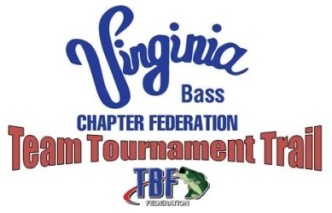 Beginning in October 2019 the Virginia Bass Chapter Federation (VABCF) will kick-off a new tournament format.  A “TEAM TOURNAMENT TRAIL”.   This series of qualifying tournaments will serve as the Virginia TBF National Semi-Final (NSF) Qualifiers plus introduce a new Virginia State Championship Team Tournament.   The new series will consist of 4 qualifying Team Tournaments to be held in each of 4 Regions (North, South, East , & West) throughout the state.   Each qualifying tournament is a single day event.   With this format Virginia TBF Anglers will have an opportunity to compete for bigger payouts and the Virginia State Team Championship while reducing their costs plus the benefit of fishing locally on familiar waters.    All four tournaments will be open to all Virginia TBF members.   Teams that fish any of the 4 Regional events will qualify for the 2 Day State Championship Team Tournament.  Those teams that participate in 2 or more of the qualifing tournaments will earn a berth in the Virginia State Championship Team Tournament at a reduced entry fee.    Qualifying tournament winning teams will have free entry into the State Championship Team Tournament.   The State Championship event will have a 100% payback in cash and prizes with a Champions Package awarded to the winning team (cash, awards, apparel, paid NSF entry, etc.).Each year, TBF members qualify through their Club and State Federation events to fish in the TBF District 12 National Semi Final Championship Series, and then on to the TBF Federation National Championship, the BFL All-American and the Forrest Wood Cup World Championship.   In addition to all this, the top Federation Angler and Co-Angler each year is awarded the TBF “Living the Dream” package.  Consisting of paid entry fees into their choice of either the FLW Tour or another FLW Series as a professional angler, use of a wrapped “Living the Dream” Ranger Boat and Chevrolet truck as well as some expense money.  This is a TEAM trail and you will complete the registration as a pre-designated team.  Launch order will be determined by the order in which registrations are received.  Tournament registration fees are $110 (includes big fish pot entry) per Regional Qualifier (North, South, East, West).   All Regional Qualifiers are single day events.   The two day State Championship Tournament will only be open to those that fish a qualifying Regional Tournament.  The Championship registration fee is $160 (includes big fish pot entry).  Those teams that win a qualifying tournament will receive free entry into the Championship Tournament. Teams that participate in 2 or more Regional Qualifying Tournaments in a season will have their registration fee reduced to $135 for the Championship Tournament. You will have 3 options available for registration for the 4 Regional qualifying events:1.       You can download from the State Web Site ( www.vabass.com ), print and complete your registration and mail the completed form with your check.  This method MUST be postmarked no later than 10 days prior to the event.2.       You will have the option to complete your registration as a team and pay online through a link that will be provided on the State Web site. Online registration cutoff is Wednesday at midnight before the tournament.   A minimal transaction fee is added to the on-line registration.3.       If you do not register in time you will have the option of registering at the tournament site the morning of the event.  There will, however, be a $25 administrative fee added to your tournament registration fee..